FSIS - USAMS - US Directorio de Agencias de PRDirectorio de Municipios de PRDirectorio de Agencias Federales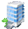 Dirección Física Dirección PostalTeléfonos / FaxHorario de ServicioUSDA FSIS ComplianceUSDA FSIS ComplianceUSDA FSIS ComplianceUSDA FSIS Compliance651 Federal Dr.  Carr 28Guaynabo, PR 00965 651 Federal Dr.  Carr 28Guaynabo, PR 00965Tel: (787) 749-4370Fax: (787) 749-43857:00 a.m-4:30 p.m.Meat and Poultry HotlineMeat and Poultry HotlineMeat and Poultry HotlineMeat and Poultry HotlineTel: (787) 1-800-674-6854Fax: N/AProcessed Products Inspection Branch Processed Products Inspection Branch Processed Products Inspection Branch Processed Products Inspection Branch 651 Federal Drive,Suite 103-05 Guaynabo, Puerto Rico  651 Federal Drive,Suite 103-05 Guaynabo, Puerto Rico 00965Tel: (787) 783-4116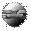 Otros Enlaces